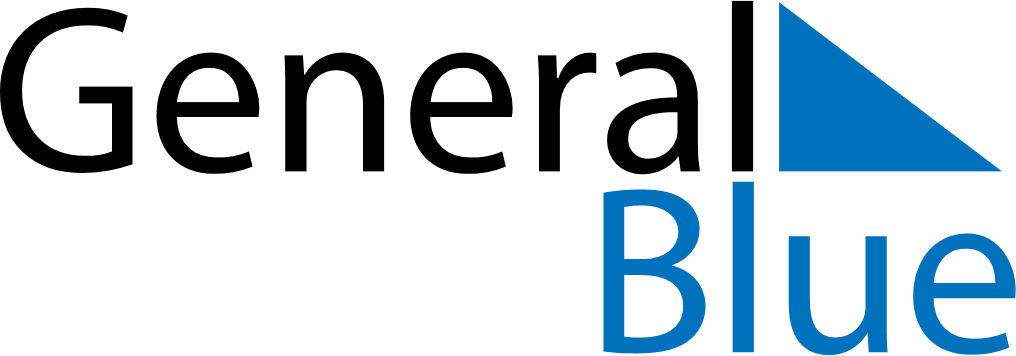 August 2024August 2024August 2024August 2024August 2024August 2024Haemeenlinna, Kanta-Haeme, FinlandHaemeenlinna, Kanta-Haeme, FinlandHaemeenlinna, Kanta-Haeme, FinlandHaemeenlinna, Kanta-Haeme, FinlandHaemeenlinna, Kanta-Haeme, FinlandHaemeenlinna, Kanta-Haeme, FinlandSunday Monday Tuesday Wednesday Thursday Friday Saturday 1 2 3 Sunrise: 4:56 AM Sunset: 10:00 PM Daylight: 17 hours and 3 minutes. Sunrise: 4:59 AM Sunset: 9:57 PM Daylight: 16 hours and 58 minutes. Sunrise: 5:01 AM Sunset: 9:55 PM Daylight: 16 hours and 53 minutes. 4 5 6 7 8 9 10 Sunrise: 5:04 AM Sunset: 9:52 PM Daylight: 16 hours and 48 minutes. Sunrise: 5:06 AM Sunset: 9:49 PM Daylight: 16 hours and 43 minutes. Sunrise: 5:09 AM Sunset: 9:46 PM Daylight: 16 hours and 37 minutes. Sunrise: 5:11 AM Sunset: 9:44 PM Daylight: 16 hours and 32 minutes. Sunrise: 5:14 AM Sunset: 9:41 PM Daylight: 16 hours and 27 minutes. Sunrise: 5:16 AM Sunset: 9:38 PM Daylight: 16 hours and 21 minutes. Sunrise: 5:19 AM Sunset: 9:35 PM Daylight: 16 hours and 16 minutes. 11 12 13 14 15 16 17 Sunrise: 5:21 AM Sunset: 9:32 PM Daylight: 16 hours and 10 minutes. Sunrise: 5:24 AM Sunset: 9:29 PM Daylight: 16 hours and 5 minutes. Sunrise: 5:27 AM Sunset: 9:27 PM Daylight: 16 hours and 0 minutes. Sunrise: 5:29 AM Sunset: 9:24 PM Daylight: 15 hours and 54 minutes. Sunrise: 5:32 AM Sunset: 9:21 PM Daylight: 15 hours and 49 minutes. Sunrise: 5:34 AM Sunset: 9:18 PM Daylight: 15 hours and 43 minutes. Sunrise: 5:37 AM Sunset: 9:15 PM Daylight: 15 hours and 38 minutes. 18 19 20 21 22 23 24 Sunrise: 5:39 AM Sunset: 9:12 PM Daylight: 15 hours and 32 minutes. Sunrise: 5:42 AM Sunset: 9:09 PM Daylight: 15 hours and 27 minutes. Sunrise: 5:44 AM Sunset: 9:06 PM Daylight: 15 hours and 21 minutes. Sunrise: 5:47 AM Sunset: 9:03 PM Daylight: 15 hours and 15 minutes. Sunrise: 5:49 AM Sunset: 9:00 PM Daylight: 15 hours and 10 minutes. Sunrise: 5:52 AM Sunset: 8:57 PM Daylight: 15 hours and 4 minutes. Sunrise: 5:54 AM Sunset: 8:54 PM Daylight: 14 hours and 59 minutes. 25 26 27 28 29 30 31 Sunrise: 5:57 AM Sunset: 8:51 PM Daylight: 14 hours and 53 minutes. Sunrise: 5:59 AM Sunset: 8:48 PM Daylight: 14 hours and 48 minutes. Sunrise: 6:02 AM Sunset: 8:44 PM Daylight: 14 hours and 42 minutes. Sunrise: 6:04 AM Sunset: 8:41 PM Daylight: 14 hours and 36 minutes. Sunrise: 6:07 AM Sunset: 8:38 PM Daylight: 14 hours and 31 minutes. Sunrise: 6:09 AM Sunset: 8:35 PM Daylight: 14 hours and 25 minutes. Sunrise: 6:12 AM Sunset: 8:32 PM Daylight: 14 hours and 20 minutes. 